Санкт-ПетербургМуниципальное образование муниципальный округ Ульянка Местная Администрация198261, Россия, Санкт-Петербург, улица Генерала Симоняка, дом 9,телефон/факс: +7 (812) 759-15-15, http://www.mo-ulyanka.ru П О С Т А Н О В Л Е Н И Е31 августа 2021 года					 		                                                              № 26Об утверждении отчёта об исполнении бюджета Муниципального образования муниципальный округ Ульянказа полугодие 2021 года	Руководствуясь абзацем первым пункта 5 статьи 2642 Бюджетного кодекса Российской Федерации, абзацем первым части 6 статьи 52 Федерального закона от 6 октября 2003 года № 131-ФЗ «Об общих принципах организации местного самоуправления в Российской Федерации», Местная Администрация МО Ульянка постановляет:Утвердить отчёт об исполнении бюджета Муниципального образования муниципальный округ Ульянка за полугодие 2021 года согласно приложению к настоящему постановлению.Направить отчёт, указанный в пункте 1 настоящего постановления в Муниципальный Совет МО Ульянка.Опубликовать настоящее постановление и приложение к нему в порядке, установленном Уставом Муниципального образования муниципальный округ Ульянка.Глава Местной Администрации МО Ульянка                                                                                                                                          С.А. РусиновичПриложение к постановлениюМестной Администрации МО Ульянкаот 31 августа 2021 года № 26Глава Местной Администрации МО Ульянка_______________________ С.А. РусиновичОТЧЕТ ОБ ИСПОЛНЕНИИ БЮДЖЕТА МУНИЦИПАЛЬНОГО ОБРАЗОВАНИЯМУНИЦИПАЛЬНЫЙ ОКРУГ УЛЬЯНКА ЗА ПОЛУГОДИЕ 2021 ГОДА1. Доходы бюджета2. Расходы бюджетаРАЗДЕЛ III. Источники финансирования дефицита бюджетаРАЗДЕЛ IV. СВЕДЕНИЯ О ЧИСЛЕННОСТИ МУНИЦИПАЛЬНЫХ СЛУЖАЩИХ ОРГАНОВ МЕСТНОГО САМОУПРАВЛЕНИЯ МО УЛЬЯНКАС УКАЗАНИЕМ ФАКТИЧЕСКИХ РАСХОДОВ НА ОПЛАТУ ТРУДАРАЗДЕЛ V. ОТЧЕТ О РАСХОДОВАНИИ РЕЗЕРВНОГО ФОНДА МЕСТНОЙ АДМИНИСТРАЦИИ МО УЛЬЯНКАРешением Муниципального Совета МО Ульянка от 20 мая 2021 года № 10-1 резервный фонд Местной Администрации МО Ульянка утвержден в сумме 150 тысяч рублей, что составляет менее 0,1% общего объема расходов бюджета Муниципального образования муниципальный округ Ульянка на 2021 год.Расходование резервного фонда Местной Администрации МО Ульянка в первом полугодии 2021 года не производилось.Наименование показателяКод дохода по бюджетной классификацииУтвержденные бюджетные назначенияИсполнено1234 Доходы бюджета - всего в том числе:x138 366 500.0068 717 932.26 НАЛОГОВЫЕ И НЕНАЛОГОВЫЕ ДОХОДЫ000 1 00 00000 00 0000 0002 992 900.001 035 532.26 НАЛОГИ НА ПРИБЫЛЬ, ДОХОДЫ000 1 01 00000 00 0000 0002 117 100.00955 532.26 Налог на доходы физических лиц000 1 01 02000 01 0000 1102 117 100.00955 532.26 Налог на доходы физических лиц с доходов, источником которых является налоговый агент, за исключением доходов, в отношении которых исчисление и уплата налога осуществляются в соответствии со статьями 227, 227.1 и 228 Налогового кодекса Российской Федерации182 1 01 02010 01 0000 1102 117 100.00955 532.26 ДОХОДЫ ОТ ОКАЗАНИЯ ПЛАТНЫХ УСЛУГ И КОМПЕНСАЦИИ ЗАТР АТ ГОСУДАРСТВА000 1 13 00000 00 0000 000836 800.0074 500.00 Доходы от компенсации затрат государства000 1 13 02000 00 0000 130836 800.0074 500.00 Прочие доходы от компенсации затрат государства 000 1 13 02990 00 0000 130836 800.0074 500.00 Прочие доходы от компенсации затрат бюджетов внутригородских муниципальных образований городов федерального значения000 1 13 02993 03 0000 130836 800.0074 500.00 Средства, составляющие восстановительную стоимость зеленых насаждений общего пользования местного значения и подлежащие зачислению в бюджеты внутригородских муниципальных образований Санкт-Петербурга в соответствии с законодательством Санкт-Петербурга867 1 13 02993 03 0100 130438 800.0072 000.00 Другие виды прочих доходов от компенсации затрат бюджетов внутригородских муниципальных образований Санкт-Петербурга926 1 13 02993 03 0200 130398 000.002 500.00 ШТРАФЫ, САНКЦИИ, ВОЗМЕЩЕНИЕ УЩЕРБА000 1 16 00000 00 0000 00039 000.005 500.00 Платежи в целях возмещения причиненного ущерба (убытков)000 1 16 10000 00 0000 14039 000.005 500.00 Доходы от денежных взысканий (штрафов), поступающие в счет погашения задолженности, образовавшейся до 1 января 2020 года, подлежащие зачислению в бюджеты бюджетной системы Российской Федерации по нормативам, действовавшим в 2019 году000 1 16 10120 00 0000 14039 000.005 500.00 Доходы от денежных взысканий (штрафов), поступающие в счет погашения задолженности, образовавшейся до 1 января 2020 года, подлежащие зачислению в бюджет муниципального образования по нормативам, действовавшим в 2019 году000 1 16 10123 01 0000 14039 000.005 500.00 Доходы от денежных взысканий (штрафов), поступающие в счет погашения задолженности, образовавшейся до 1 января 2020 года, подлежащие зачислению в бюджет муниципального образования по нормативам, действовавшим в 2019 году (доходы бюджетов внутригородских муниципальных образований городов федерального значения за исключением доходов, направляемых на формирование муниципального дорожного фонда, а также иных платежей в случае принятия решения финансовым органом муниципального образования о раздельном у чете задолженности)182 1 16 10123 01 0031 1405 000.00-500.00 Доходы от денежных взысканий (штрафов), поступающие в счет погашения задолженности, образовавшейся до 1 января 2020 года, подлежащие зачислению в бюджет муниципального образования по нормативам, действовавшим в 2019 году (доходы бюджетов внутригородских муниципальных образований городов федерального значения за исключением доходов, направляемых на формирование муниципального дорожного фонда, а также иных платежей в случае принятия решения финансовым органом муниципального образования о раздельном у чете задолженности)806 1 16 10123 01 0031 14010 000.00- Доходы от денежных взысканий (штрафов), поступающие в счет погашения задолженности, образовавшейся до 1 января 2020 года, подлежащие зачислению в бюджет муниципального образования по нормативам, действовавшим в 2019 году (доходы бюджетов внутригородских муниципальных образований городов федерального значения за исключением доходов, направляемых на формирование муниципального дорожного фонда, а также иных платежей в случае принятия решения финансовым органом муниципального образования о раздельном у чете задолженности)850 1 16 10123 01 0031 14024 000.006 000.00 БЕЗВОЗМЕЗДНЫЕ ПОСТУПЛЕНИЯ000 2 00 00000 00 0000 000135 373 600.0067 682 400.00 БЕЗВОЗМЕЗДНЫЕ ПОСТУПЛЕНИЯ ОТ ДРУГИХ БЮДЖЕТОВ БЮДЖ ЕТНОЙ СИСТЕМЫ РОССИЙСКОЙ ФЕДЕРАЦИИ000 2 02 00000 00 0000 000135 373 600.0067 682 400.00 Дотации бюджетам бюджетной системы Российской Федерации000 2 02 10000 00 0000 150109 267 300.0054 633 600.00 Дотации на выравнивание бюджетной обеспеченности000 2 02 15001 00 0000 150109 267 300.0054 633 600.00 Дотации бюджетам внутригородских муниципальных образований городов федерального значения на выравнивание бюджетной обеспеченности из бюджета субъекта Российской Федерации926 2 02 15001 03 0000 150109 267 300.0054 633 600.00 Субвенции бюджетам бюджетной системы Российской Федерации000 2 02 30000 00 0000 15026 106 300.0013 048 800.00 Субвенции местным бюджетам на выполнение передаваемых полномочий субъектов Российской Федерации 000 2 02 30024 00 0000 1504 675 900.002 334 000.00 Субвенции бюджетам внутригородских муниципальных образований городов федерального значения на выполнение передаваемых полномочий субъектов Российской Федерации000 2 02 30024 03 0000 1504 675 900.002 334 000.00 Субвенции бюджетам внутригородских муниципальных образований Санкт-Петербурга на выполнение отдельных государственных полномочий Санкт-Петербурга по организации и осуществлению деятельности по опеке и попечительству926 2 02 30024 03 0100 1504 668 100.002 334 000.00 Субвенции бюджетам внутригородских муниципальных образований Санкт-Петербурга на выполнение отдельного государственного полномочия Санкт-Петербурга по определению должностных лиц, уполномоченных составлять протоколы об административных правонарушениях, и составлению протоколов о б административных правонарушениях926 2 02 30024 03 0200 1507 800.00- Субвенции бюджетам на содержание ребенка в семье опекуна и приемной семье, а также вознаграждение, причитающееся приемному родителю000 2 02 30027 00 0000 15021 430 400.0010 714 800.00 Субвенции бюджетам внутригородских муниципальных образований городов федерального значения на содержание ребенка в семье опекуна и приемной семье, а также вознаграждение, причитающееся приемному родителю000 2 02 30027 03 0000 15021 430 400.0010 714 800.00 Субвенции бюджетам внутригородских муниципальных образований Санкт-Петербурга на содержание ребенка в семье опекуна и приемной семье926 2 02 30027 03 0100 15015 814 700.007 907 400.00 Субвенции бюджетам внутригородских муниципальных образований Санкт-Петербурга на вознаграждение, причитающееся приемному родителю926 2 02 30027 03 0200 1505 615 700.002 807 400.00Наименование показателяКод расхода по бюджетной классификацииУтвержденные бюджетные назначенияИсполненоИсполнено, %12345Расходы бюджета - всегоx160 709 500.0032 714 127.3620,4%Общегосударственные вопросы000 0100 0000000000 000 00034 028 400.0012 914 628.7337,9%Функционирование высшего должностного лица субъекта Российской Федерации и муниципального образования000 0102 0000000000 000 0001 380 500.00598 851.5843,4%Содержание Главы муниципального образования000 0102 0020000011 000 0001 380 500.00598 851.5843,4%Расходы на выплаты персоналу в целях обеспечения выполнения функций государственными (муниципальными) органами, казенными учреждениями, органами управления государственными внебюджетными фондами000 0102 0020000011 100 0001 380 500.00598 851.5843,4%Заработная плата000 0102 0020000011 121 2111 054 100.00454 644.7543,1%Социальные пособия и компенсации персоналу в денежной форме000 0102 0020000011 121 2668 000.006 904.1186,3%Начисления на выплаты по оплате труда000 0102 0020000011 129 213318 400.00137 302.7243,1%Функционирование законодательных (представительных) органов государственной власти и представительных органов муниципальных образований000 0103 0000000000 000 0008 048 400.002 600 148.2032,3%Содержание аппарата муниципального совета000 0103 0020000023 000 0003 194 500.001 380 042.3043,2%Расходы на выплаты персоналу в целях обеспечения выполнения функций государственными (муниципальными) органами, казенными учреждениями, органами управления государственными внебюджетными фондами000 0103 0020000023 100 0003 194 500.001 380 042.3043,2%Заработная плата000 0103 0020000023 121 2112 453 500.001 059 940.3143,2%Начисления на выплаты по оплате труда000 0103 0020000023 129 213741 000.00320 101.9943,2%Обеспечение деятельности муниципального совета000 0103 0020000024 000 0003 375 800.00706 638.0620,9%Закупка товаров, работ и услуг для обеспечения государственных (муниципальных) нужд000 0103 0020000024 200 0003 370 800.00704 398.0620,9%Услуги связи000 0103 0020000024 244 22195 000.0026 162.5027,5%Коммунальные услуги000 0103 0020000024 244 223100 000.0052 008.4552,0%Работы, услуги по содержанию имущества000 0103 0020000024 244 225354 000.00259 848.8873,4%Прочие работы, услуги000 0103 0020000024 244 226900 000.00198 374.5222,0%Страхование000 0103 0020000024 244 2276 800.00-Увеличение стоимости основных средств000 0103 0020000024 244 3101 600 000.00-Увеличение стоимости горюче-смазочных материалов000 0103 0020000024 244 343100 000.0056 359.7656,3%Увеличение стоимости прочих материальных запасов000 0103 0020000024 244 346100 000.0053 364.0256,3%Коммунальные услуги000 0103 0020000024 247 223115 000.0058 279.9350,7%Иные бюджетные ассигнования000 0103 0020000024 800 0005 000.002 240.0044,8%Налоги, пошлины и сборы000 0103 0020000024 852 2915 000.002 240.0044,8%Содержание заместителя Главы муниципального образования000 0103 0020000061 000 0001 161 600.00513 467.8444,2%Расходы на выплаты персоналу в целях обеспечения выполнения функций государственными (муниципальными) органами, казенными учреждениями, органами управления государственными внебюджетными фондами000 0103 0020000061 100 0001 161 600.00513 467.8444,2%Заработная плата000 0103 0020000061 121 211892 200.00394 368.5444,2%Начисления на выплаты по оплате труда000 0103 0020000061 129 213269 400.00119 099.3044,2%Компенсации депутатам, осуществляющим свои полномочия на непостоянной основе000 0103 0020000062 000 000316 500.00-Расходы на выплаты персоналу в целях обеспечения выполнения функций государственными (муниципальными) органами, казенными учреждениями, органами управления государственными внебюджетными фондами000 0103 0020000062 100 000316 500.00-Прочие работы, услуги000 0103 0020000062 123 226316 500.00-Функционирование Правительства Российской Федерации, высших исполнительных органов государственной власти субъектов Российской Федерации, местных администраций000 0104 0000000000 000 00019 963 800.008 302 176.2941,6%Содержание Главы местной администрации000 0104 0020000031 000 0001 380 500.00666 327.3748,3%Расходы на выплаты персоналу в целях обеспечения выполнения функций государственными (муниципальными) органами, казенными учреждениями, органами управления государственными внебюджетными фондами000 0104 0020000031 100 0001 380 500.00666 327.3748,3%Заработная плата000 0104 0020000031 121 2111 062 100.00511 772.1848,2%Начисления на выплаты по оплате труда000 0104 0020000031 129 213318 400.00154 555.1948,5%Содержание местной администрации000 0104 0020000032 000 00012 144 500.005 192 217.7442,8%Расходы на выплаты персоналу в целях обеспечения выполнения функций государственными (муниципальными) органами, казенными учреждениями, органами управления государственными внебюджетными фондами000 0104 0020000032 100 00012 144 500.005 192 217.7442,8%Заработная плата000 0104 0020000032 121 2119 316 400.003 981 968.4342,7%Социальные пособия и компенсации персоналу в денежной форме000 0104 0020000032 121 26610 000.007 302.7573,0%Социальные пособия и компенсации персоналу в денежной форме000 0104 0020000032 122 2661 200.00600.0050,0%Начисления на выплаты по оплате труда000 0104 0020000032 129 2132 816 900.001 202 346.5642,7%Обеспечение деятельности местной администрации000 0104 0020000033 000 0001 770 700.00349 584.2919,7%Закупка товаров, работ и услуг для обеспечения государственных (муниципальных) нужд000 0104 0020000033 200 0001 721 100.00349 584.2920,3%Услуги связи000 0104 0020000033 244 221120 000.0023 299.8119,4%Работы, услуги по содержанию имущества000 0104 0020000033 244 225311 000.0080 000.0025,7%Прочие работы, услуги000 0104 0020000033 244 226825 000.00195 427.2023,7%Увеличение стоимости основных средств000 0104 0020000033 244 310250 000.00-Увеличение стоимости прочих материальных запасов000 0104 0020000033 244 346160 100.0040 877.2825,5%Увеличение стоимости прочих материальных запасов однократного применения000 0104 0020000033 244 34955 000.009 980.0015,1%Иные бюджетные ассигнования000 0104 0020000033 800 00049 600.00-Налоги, пошлины и сборы000 0104 0020000033 851 29148 000.00-Налоги, пошлины и сборы000 0104 0020000033 852 2911 600.00-Расходы на исполнение государственного полномочия по организации и осуществлению деятельности по опеке и попечительству за счет субвенций из бюджета Санкт-Петербурга000 0104 00200G0850 000 0004 668 100.002 094 046.8944,9%Расходы на выплаты персоналу в целях обеспечения выполнения функций государственными (муниципальными) органами, казенными учреждениями, органами управления государственными внебюджетными фондами000 0104 00200G0850 100 0004 314 600.002 013 541.2546,7%Заработная плата000 0104 00200G0850 121 2113 308 300.001 542 299.9446,6%Социальные пособия и компенсации персоналу в денежной форме000 0104 00200G0850 121 2665 500.005 466.7599,4%Начисления на выплаты по оплате труда000 0104 00200G0850 129 2131 000 800.00465 774.5646,5%Закупка товаров, работ и услуг для обеспечения государственных (муниципальных) нужд000 0104 00200G0850 200 000353 500.0080 505.6422,8%Услуги связи000 0104 00200G0850 244 22141 000.004 926.5812,1%Транспортные услуги000 0104 00200G0850 244 22291 300.0027 311.0029,9%Прочие работы, услуги000 0104 00200G0850 244 2261 500.00-Увеличение стоимости основных средств000 0104 00200G0850 244 31075 000.0032 607.0643,4%Увеличение стоимости прочих материальных запасов000 0104 00200G0850 244 346144 700.0015 661.0010,8%Обеспечение проведения выборов и референдумов000 0107 0000000000 000 0001 306 000.00575 564.6644,1%Содержание и обеспечение деятельности избирательной комиссии муниципального образования, действующей на постоянной основе000 0107 0020010051 000 0001 306 000.00575 564.6644,1%Расходы на выплаты персоналу в целях обеспечения выполнения функций государственными (муниципальными) органами, казенными учреждениями, органами управления государственными внебюджетными фондами000 0107 0020010051 100 0001 286 000.00575 564.6644,7%Заработная плата000 0107 0020010051 121 211988 000.00452 227.8645,8%Начисления на выплаты по оплате труда000 0107 0020010051 129 213298 000.00123 336.8041,4%Закупка товаров, работ и услуг для обеспечения государственных (муниципальных) нужд000 0107 0020010051 200 00020 000.00-Прочие работы, услуги000 0107 0020010051 244 2266 000.00-Увеличение стоимости прочих материальных запасов000 0107 0020010051 244 34614 000.00-Резервные фонды000 0111 0000000000 000 000150 000.00-Формирование резервного фонда местной администрации000 0111 0700000281 000 000150 000.00-Иные бюджетные ассигнования000 0111 0700000281 800 000150 000.00-Прочие работы, услуги000 0111 0700000281 870 226150 000.00-Другие общегосударственные вопросы000 0113 0000000000 000 0003 179 700.00837 888.0026,4%Расходы на формирование архивных фондов органов местного самоуправления000 0113 0920000071 000 000107 700.00-Закупка товаров, работ и услуг для обеспечения государственных (муниципальных) нужд000 0113 0920000071 200 000107 700.00-Прочие работы, услуги000 0113 0920000071 244 22687 000.00-Увеличение стоимости прочих материальных запасов000 0113 0920000071 244 34620 700.00-исполнением данного бюджета (исполнение судебных актов РФ и мировых соглашений по возмещению вреда, причиненного гражданину или юридическому лицу)000 0113 0920000281 000 0001 861 400.00589 888.0031,7%Иные бюджетные ассигнования000 0113 0920000281 800 0001 861 400.00589 888.0031,7%Налоги, пошлины и сборы000 0113 0920000281 831 2911 861 400.00589 888.0031,7%Уплата членских взносов на осуществление деятельности Совета муниципальных образований Санкт-Петербурга и содержание его органов000 0113 0920000441 000 00096 000.0048 000.0050,0%Иные бюджетные ассигнования000 0113 0920000441 800 00096 000.0048 000.0050,0%Иные выплаты текущего характера организациям000 0113 0920000441 853 29796 000.0048 000.0050,0%Расходы на размещение муниципального заказа000 0113 0920000461 000 000350 000.00200 000.0057,1%Закупка товаров, работ и услуг для обеспечения государственных (муниципальных) нужд000 0113 0920000461 200 000350 000.00200 000.0057,1%Прочие работы, услуги000 0113 0920000461 244 226350 000.00200 000.0057,1%Расходы на исполнение государственного полномочия по составлению протоколов об административных правонарушениях за счет субвенций из бюджета Санкт-Петербурга000 0113 09200G0100 000 0007 800.00-Закупка товаров, работ и услуг для обеспечения государственных (муниципальных) нужд000 0113 09200G0100 200 0007 800.00-Увеличение стоимости прочих материальных запасов000 0113 09200G0100 244 3467 800.00-Расходы на профилактику дорожно-транспортного травматизма000 0113 7950000491 000 000606 800.00-Закупка товаров, работ и услуг для обеспечения государственных (муниципальных) нужд000 0113 7950000491 200 000606 800.00-Прочие работы, услуги000 0113 7950000491 244 226353 000.00-Увеличение стоимости основных средств000 0113 7950000491 244 310160 000.00-Увеличение стоимости прочих материальных запасов однократного применения000 0113 7950000491 244 34993 800.00-Расходы на профилактику терроризма и экстремизма, профилактику и предупреждение детской безнадзорности и правонарушений несовершеннолетних, а также профилактику и пресечение незаконного распространения и потребления наркотических средств000 0113 7950000521 000 000150 000.00-Закупка товаров, работ и услуг для обеспечения государственных (муниципальных) нужд000 0113 7950000521 200 000150 000.00-Увеличение стоимости прочих материальных запасов однократного применения000 0113 7950000521 244 349150 000.00-Национальная безопасность и правоохранительная деятельность000 0300 0000000000 000 000312 000.00-Защита населения и территории от чрезвычайных ситуаций природного и техногенного характера, пожарная безопасность000 0310 0000000000 000 000312 000.00-Расходы на проведение подготовки и обучения неработающего населения способам защиты и действиям в чрезвычайных ситуациях, а также способа м защиты от опасностей, возникающих при ведении военных действий ил и вследствие этих действий000 0310 2190000091 000 000312 000.00-Закупка товаров, работ и услуг для обеспечения государственных (муниципальных) нужд000 0310 2190000091 200 000312 000.00-Транспортные услуги000 0310 2190000091 244 2222 000.00-Прочие работы, услуги000 0310 2190000091 244 22660 000.00-Увеличение стоимости основных средств000 0310 2190000091 244 310100 000.00-Увеличение стоимости прочих материальных запасов000 0310 2190000091 244 346150 000.00-Национальная экономика000 0400 0000000000 000 000670 000.00202 320.0030,2% Общеэкономические вопросы000 0401 0000000000 000 000670 000.00202 320.0030,2%Расходы на организацию временного трудоустройства несовершеннолетних в возрасте от 14 до 18 лет в свободное от учебы время, безработных граждан000 0401 7950000101 000 000670 000.00202 320.0030,2%Закупка товаров, работ и услуг для обеспечения государственных (муниципальных) нужд000 0401 7950000101 200 000670 000.00202 320.0030,2%Прочие работы, услуги000 0401 7950000101 244 226580 000.00202 320.0037,9%Увеличение стоимости основных средств000 0401 7950000101 244 3108 000.00-Увеличение стоимости прочих материальных запасов однократного применения000 0401 7950000101 244 34982 000.00-Жилищно-коммунальное хозяйство000 0500 0000000000 000 00088 498 800.006 654 351.527,5%Благоустройство000 0503 0000000000 000 00088 498 800.006 654 351.527,5%Расходы на благоустройство территории000 0503 6000000131 000 00073 998 800.001 588 567.222,1%Закупка товаров, работ и услуг для обеспечения государственных (муниципальных) нужд000 0503 6000000131 200 00073 998 800.001 588 567.222,1%Работы, услуги по содержанию имущества000 0503 6000000131 244 225478 300.0074 310.8015,5%Прочие работы, услуги000 0503 6000000131 244 22650 044 500.001 262 197.712,5%Увеличение стоимости основных средств000 0503 6000000131 244 31022 500 000.00-Увеличение стоимости строительных материалов000 0503 6000000131 244 344146 000.0042 463.1029,1%Увеличение стоимости прочих материальных запасов000 0503 6000000131 244 346830 000.00209 595.6125,2%Расходы на озеленение территории000 0503 6000000151 000 00014 500 000.005 065 784.3034,9%Закупка товаров, работ и услуг для обеспечения государственных (муниципальных) нужд000 0503 6000000151 200 00013 500 000.004 290 824.3031,8%Прочие работы, услуги000 0503 6000000151 244 22611 700 000.003 084 995.7926,4%Увеличение стоимости прочих материальных запасов000 0503 6000000151 244 3461 800 000.001 205 828.5167,0%Иные бюджетные ассигнования000 0503 6000000151 800 0001 000 000.00774 960.0077,5%Иные выплаты капитального характера организациям000 0503 6000000151 853 2991 000 000.00774 960.0077,5%Образование000 0700 0000000000 000 000316 400.0062 000.0019,6%Профессиональная подготовка, переподготовка и повышение квалификации000 0705 0000000000 000 000166 400.0062 000.0053,3%Расходы на профессиональную подготовку, переподготовку и повышение квалификации000 0705 4280000181 000 000166 400.0062 000.0053,3%Закупка товаров, работ и услуг для обеспечения государственных (муниципальных) нужд000 0705 4280000181 200 000166 400.0062 000.0053,3%Прочие работы, услуги000 0705 4280000181 244 226166 400.0062 000.0053,3%Другие вопросы в области образования000 0709 0000000000 000 000150 000.00-«Осуществление экологического просвещения, а также организация экологического воспитания и формирования экологической культуры в области обращения с твердыми коммунальными отходами»000 0709 7950000471 000 000150 000.00-Закупка товаров, работ и услуг для обеспечения государственных (муниципальных) нужд000 0709 7950000471 200 000150 000.00-Прочие работы, услуги000 0709 7950000471 244 226150 000.00-Культура, кинематография000 0800 0000000000 000 0009 590 200.001 623 844.0016,9%Культура 000 0801 0000000000 000 0009 590 200.001 623 844.0016,9%Расходы на организацию местных и участие в организации и проведении городских праздничных и иных зрелищных мероприятий000 0801 4500000201 000 0005 065 400.0067 250.001,3%Закупка товаров, работ и услуг для обеспечения государственных (муниципальных) нужд000 0801 4500000201 200 0005 065 400.0067 250.001,3%Транспортные услуги000 0801 4500000201 244 22250 000.0012 600.0025,2%Прочие работы, услуги000 0801 4500000201 244 2262 010 000.0050 900.002,5%Увеличение стоимости прочих материальных запасов000 0801 4500000201 244 3465 400.00-Увеличение стоимости прочих материальных запасов однократного применения000 0801 4500000201 244 3493 000 000.003 750.000.1%Расходы на организацию и проведение досуговых мероприятий для жителей000 0801 7950000561 000 0004 374 800.001 556 594.0035,6%Закупка товаров, работ и услуг для обеспечения государственных (муниципальных) нужд000 0801 7950000561 200 0004 374 800.001 556 594.0035,6%Прочие работы, услуги000 0801 7950000561 244 2264 300 000.001 550 000.0036,0%Увеличение стоимости прочих материальных запасов000 0801 7950000561 244 34614 800.00-Увеличение стоимости прочих материальных запасов однократного применения000 0801 7950000561 244 34960 000.006 594.0011,0%Участие в создании условий для реализации мер, направленных на укрепление межнационального и межконфессионального согласия, сохранение и развитие языков  и культуры народов Российской Федерации, проживающих на территории муниципального образования МО Ульянка000 0801 7950000591 000 000150 000.00-Закупка товаров, работ и услуг для обеспечения государственных (муниципальных) нужд000 0801 7950000591 200 000150 000.00-Прочие работы, услуги000 0801 7950000591 244 226150 000.00-Социальная политика000 1000 0000000000 000 00023 855 500.0010 185 303.1142,7%Пенсионное обеспечение000 1001 0000000000 000 000822 800.00218 823.1826,6%Расходы на выплату пенсии за выслугу лет лицам, замещавшим муниципальные должности, должности муниципальной службы в органах местного самоуправления, муниципальных органах муниципальных образований000 1001 5050000231 000 000822 800.00218 823.1826,6%Социальное обеспечение и иные выплаты населению000 1001 5050000231 300 000822 800.00218 823.1826,6%Пенсии, пособия, выплачиваемые работодателями, нанимателями бывшим работникам000 1001 5050000231 312 264822 800.00218 823.1826,6%Социальное обеспечение населения000 1003 0000000000 000 0001 602 300.00494 688.3030,9%Расходы на выплату ежемесячной доплаты к пенсии лицам, замещавшим муниципальные должности, должности муниципальной службы в органах местного самоуправления муниципальных образований000 1003 5050000232 000 0001 602 300.00494 688.3030,9%Социальное обеспечение и иные выплаты населению000 1003 5050000232 300 0001 602 300.00494 688.3030,9%Пенсии, пособия, выплачиваемые работодателями, нанимателями бывшим работникам000 1003 5050000232 312 2641 602 300.00494 688.3030,9%Охрана семьи и детства000 1004 0000000000 000 00021 430 400.009 471 791.6344,2%Расходы на исполнение государственного полномочия по выплате денежных средств на содержание ребенка в семье опекуна и приемной семье за счет субвенций из бюджета Санкт-Петербурга000 1004 51100G0860 000 00015 814 700.007 107 294.0044,9%Социальное обеспечение и иные выплаты населению000 1004 51100G0860 300 00015 814 700.007 107 294.0044,9%Пособия по социальной помощи населению в денежной форме000 1004 51100G0860 313 26215 814 700.007 107 294.0044,9%Расходы на исполнение государственного полномочия по выплате денежных средств на вознаграждение приемным родителям за счет субвенций из бюджета Санкт-Петербурга000 1004 51100G0870 000 0005 615 700.002 364 497.6342,1%Социальное обеспечение и иные выплаты населению000 1004 51100G0870 300 0005 615 700.002 364 497.6342,1%Прочие работы, услуги000 1004 51100G0870 323 2265 615 700.002 364 497.6342,1%Физическая культура и спорт000 1100 0000000000 000 000538 200.00-Массовый спорт000 1102 0000000000 000 000538 200.00-Расходы на создание условий для развития на территории массовой физической культуры и спорта000 1102 5120000241 000 000538 200.00-Закупка товаров, работ и услуг для обеспечения государственных (муниципальных) нужд000 1102 5120000241 200 000538 200.00-Увеличение стоимости прочих материальных запасов однократного применения000 1102 5120000241 244 349538 200.00-Средства массовой информации000 1200 0000000000 000 0002 900 000.001 071 680.0036,9%Периодическая печать и издательства000 1202 0000000000 000 0002 900 000.001 071 680.0036,9%Расходы на опубликование правовых муниципальных актов и иной информации000 1202 4570000251 000 0002 900 000.001 071 680.0036,9%Закупка товаров, работ и услуг для обеспечения государственных (муниципальных) нужд000 1202 4570000251 200 0002 900 000.001 071 680.0036,9%Прочие работы, услуги000 1202 4570000251 244 2262 900 000.001 071 680.0036,9%Результат исполнения бюджета (дефицит / профицит)x-22 343 000.0036 003 804.90Наименование показателяКод источника финансирования дефицита бюджета по бюджетнойклассификацииУтвержденные бюджетные назначенияИсполненоНеисполненные назначения12345 Источники финансирования дефицита бюджета - всегоx22 343 000.00-36 003 804.90x в том числе: ИСТОЧНИКИ ВНУТРЕННЕГО ФИНАНСИРОВАНИЯ БЮДЖЕТА из них:x--x ИСТОЧНИКИ ВНЕШНЕГО ФИНАНСИРОВАНИЯ ДЕФИЦИТОВ БЮД ЖЕТОВx--x Изменение остатков средств22 343 000.00-36 003 804.90x Увеличение остатков средств-138 366 500.00-128 454 659.70x Источники  внутреннего финансирования дефицитов бюджетов000 01 00 00 00 00 0000 000-138 366 500.00-128 454 659.70x Изменение остатков средств на счетах по учету средств бюджетов000 01 05 00 00 00 0000 000-138 366 500.00-128 454 659.70x Увеличение остатков средств бюджетов000 01 05 00 00 00 0000 500-138 366 500.00-128 454 659.70x Увеличение прочих остатков средств бюджетов000 01 05 02 00 00 0000 500-138 366 500.00-128 454 659.70x Увеличение прочих остатков денежных средств бюджетов000 01 05 02 01 00 0000 510-138 366 500.00-128 454 659.70x Увеличение прочих остатков денежных средств бюджетов внутригородских муниципальных образований городов федерального значения Москвы и Санкт-Петербурга,000 01 05 02 01 03 0000 510-138 366 500.00-128 454 659.70x Уменьшение остатков средств160 709 500.0092 450 854.80x Источники внутреннего финансирования дефицитов бюджетов000 01 00 00 00 00 0000 000160 709 500.0092 450 854.80x Изменение остатков средств на счетах по учету средств бюджета000 01 05 00 00 00 0000 000160 709 500.0092 450 854.80x Уменьшение остатков средств бюджетов000 01 05 00 00 00 0000 600160 709 500.0092 450 854.80x Уменьшение прочих остатков средств бюджетов000 01 05 02 00 00 0000 600160 709 500.0092 450 854.80x Уменьшение прочих остатков денежных средств бюджетов000 01 05 02 01 00 0000 610160 709 500.0092 450 854.80x Уменьшение прочих остатков денежных средств бюджетов внутригородских муниципальных образований городов федерального значения Москвы и Санкт-Петербурга000 01 05 02 01 03 0000 610160 709 500.0092 450 854.80xНаименование категории работниковЧисленностьработниковФактические расходы на оплату труда,тыс. руб.Муниципальные служащие Муниципального Совета МО Ульянка41 474,7Муниципальные служащие Местной Администрации МО Ульянка144 284,2Муниципальные служащие Местной Администрации МО Ульянка, выполняющие отдельные государственные полномочия Санкт-Петербурга организации и осуществлению деятельности по опеке и попечительству51 542,3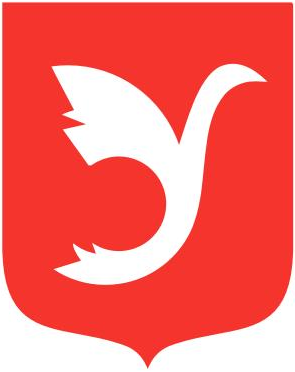 